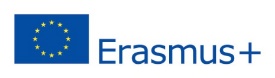 Formulário de CandidaturaALUNOS E RECÉM-DIPLOMADOS (1, 2º E 3º CICLOS)CONSÓRCIO EUROPEU “DIREITO À CIDADE” D@C - 2021-1-PT01-KA131-HED-000034185Nota: O consórcio reserva-se o direito de não admitir candidaturas que não contenham todos os documentos obrigatórios e/ou cujo preenchimento da ficha de candidatura esteja incompleto ou incorreto.Nº aluno ______________ Universidade Lusófona Porto □ Instituto Superior de Entre o Douro e Vouga □Instituto Superior Miguel Torga □Iscte – Instituto Universitário de Lisboa □Dados PessoaisNome completo: ____________________________________________________Género:   M □         F □                                                                        Data de Nascimento _____ / ______ /__________Email: _______________________________________                   Telemóvel: (+ _______ ) ____________________Morada: ______________________________________________________________________________________Cidade: _________________________________                             Código Postal: _____________________________Dados AcadémicosLicenciatura   □                    Mestrado □                                  Doutoramento □Curso: ____________________________________________Tipo de Mobilidade:Mobilidade de Estudos □                            Mobilidade de Estágios □Mobilidade de Curta Duração (Doutorandos e recém-doutorados)  □Período de MobilidadeMobilidade de Estudos - 2º semestre □                   Mobilidade de Estágios OU Mobilidade de Curta Duração (Doutorandos e recém-doutorados                     Data de início ______ / ______ / _______                      Data de fim ______ / ______ / _______ 1ª Opção de Instituição de Destino: __________________________________________________________     Área de mobilidade: ____________________________________________________________________2ª Opção de Instituição de Destino:  _________________________________________________________     Área de mobilidade: ____________________________________________________________________3ª Opção de Instituição de Destino: _________________________________________________________     Área de mobilidade: ____________________________________________________________________Usufrui de outro tipo de Bolsa de Estudos                                                                  Sim □   Não □        Se sim, refira o nome da entidade: __________________________________________________________Já efetuou algum tipo de Mobilidade ao abrigo do Programa Erasmus +?          Sim □   Não □Candidato com necessidades especiais?                    Sim □      Não □DOCUMENTOS OBRIGATÓRIOS A ANEXAR Curriculum Vitae, carta de motivação, demonstração de conhecimentos da língua inglesa (certificado de proficiência ou declaração de honra), carta de aceitação pela instituição de acolhimento (só aplicável à mobilidade de estágios), carta de recomendação do orientador (só aplicável à mobilidade de doutorandos ou recém-doutorados)Declarações pessoaisConfirmo ter preenchido este formulário corretamente em completa consciência e de boa-fé        Sim □   Não □
Concordo que o consórcio publique online o meu nome enquanto bolseiro.                                        Sim □   Não □
Autorizo o tratamento dos dados da candidatura, tendo em vista o processo de seleção.                 Sim □   Não □Eu, abaixo assinado, declaro que sou responsável pelos dados constantes na minha candidatura ao Programa de mobilidade. Autorizo a recolha, utilização e tratamento destes dados, apenas, no âmbito das atividades deste Programa.Data: ______ / ______ / _______                       Assinatura:_____________________________________TOMEI CONHECIMENTOCoordenador Erasmus+ / Internacional / ResponsávelData: ______ / ______ / _______                       Assinatura:_____________________________________